ПРОЄКТ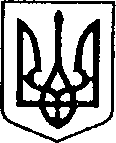 УКРАЇНАЧЕРНІГІВСЬКА ОБЛАСТЬН І Ж И Н С Ь К А    М І С Ь К А    Р А Д АВ И К О Н А В Ч И Й    К О М І Т Е ТР І Ш Е Н Н Явід ___________________р.		м. Ніжин		                            № ____Про розгляд матеріалівкомісії з питань захисту прав дитини	Відповідно до статей 34, 42, 51, 52, 53, 59, 73 Закону України «Про місцеве самоврядування в Україні», Регламенту виконавчого комітету Ніжинської міської ради, затвердженого рішенням виконавчого комітету Ніжинської міської ради Чернігівської області VII скликання від 11 серпня 2016 року № 220 (зі змінами), протоколу засідання комісії з питань захисту прав дитини від 26.05.2020 р. та розглянувши заяви громадян, виконавчий комітет міської ради вирішив:На підставі статей 176, 177 Сімейного кодексу України, статей 17, 18 Закону України «Про охорону дитинства», статті 12 Закону  України «Про основи соціального захисту бездомних громадян і безпритульних дітей», статті 32 Цивільного кодексу України дозволити:ПІБ та ПІБ дати згоду неповнолітній дитині ПІБ, 12.11.2003 р.н., на укладання та підписання договору дарування, за яким неповнолітня отримує в дар від бабусі, ПІБ, 1/3 частину квартири (конфіденційна інформація) у місті Ніжині.Неповнолітній дитині ПІБ, 12.11.2003 р.н., яка буде діяти за нотаріально посвідченою згодою батьків, ПІБ та ПІБ, на укладання та підписання договору дарування, за яким неповнолітня отримує в дар від бабусі, ПІБ, 1/3 частину квартири (конфіденційна інформація) у місті Ніжині.ПІБ, який діє згідно довіреності від (конфіденційна інформація), подарувати ПІБ 1/5 частину житлового будинку (конфіденційна інформація)в місті Ніжині, що належить (конфіденційна інформація) згідно з договором дарування (конфіденційна інформація), та в якому на реєстраційному обліку перебуває неповнолітній ПІП, 26.05.2003 р.н., та земельну ділянку за адресою: Чернігівська область, місто Ніжин(конфіденційна інформація). При цьому права та інтереси дитини не будуть порушені, оскільки місце його реєстрації не зміниться.На підставі статті 161 Сімейного кодексу України, керуючись принципом 6 Декларації прав дитини та відповідно до пункту 18 Постанови Кабінету Міністрів України від 02.03.2016 р. №207 «Про затвердження Правил реєстрації місця проживання та Порядку передачі органами реєстрації інформації до Єдиного державного демографічного реєстру» визначити постійне місце проживання малолітньої дитини, ПІП, 24.04.2020 р. н., з мамою, ПІП, за адресою: місто Ніжин, (конфіденційна інформація).Начальнику служби у справах дітей Рацин Н.Б. забезпечити оприлюднення даного рішення на офіційному сайті міської ради протягом 5 робочих днів з дня його прийняття. Контроль за виконанням рішення покласти на заступника міського голови з питань діяльності виконавчих органів ради Алєксєєнка І.В.Міський голова                                                                      А. ЛІННИКПояснювальна запискадо проекту рішення «Про розгляд матеріалів комісії з питань захисту прав дитини»Відповідно до статей 34, 42, 51, 52, 53, 59, 73 Закону України «Про місцеве самоврядування в Україні», Регламенту виконавчого комітету Ніжинської міської ради, затвердженого рішенням виконавчого комітету Ніжинської міської ради Чернігівської області VII скликання від 11 серпня 2016 року №220, виконавчий комітет міської ради має право розглядати питання щодо правових засад захисту прав малолітніх (неповнолітніх) дітей.Проект рішення складається з двох розділів:Розділ І. З метою захисту прав та інтересів малолітніх та неповнолітніх дітей, на підставі статей 176, 177, 190  Сімейного кодексу України, статей 17, 18 Закону України «Про охорону дитинства», статті12 Закону  України «Про основи соціального захисту бездомних громадян і безпритульних дітей», статті 32 Цивільного кодексу України виконавчий комітет, як орган опіки та піклування, дає згоду на вчинення правочинів з майном, право власності чи право на користування яким мають діти.Розділ ІІ. На підставі статті 161 Сімейного кодексу України, керуючись принципом 6 Декларації прав дитини та відповідно до пункту 18 Постанови Кабінету Міністрів України від 02.03.2016 р. №207 «Про затвердження Правил реєстрації місця проживання та Порядку передачі органами реєстрації інформації до Єдиного державного демографічного реєстру» виконавчий комітет, як орган опіки та піклування визначає місце проживання дитини.Даний проект рішення містить інформацію, яка належить до конфіденційної та  без згоди осіб, яких вона стосується, опублікуванню не підлягає відповідно до статті 32 Конституції України, статей 301, 302 Цивільного кодексу України, Закону України «Про доступ до публічної інформації» №2939-VIвід 13.01.2011р., «Про захист персональних даних» №2297-VIвід 01.06.2010 р. Проект рішення оприлюднений на сайті Ніжинської міської ради з 27.05.2020 р.Даний проект рішення потребує дострокового розгляду, оскільки рішення стосується соціально-правового захисту дітей.Враховуючи вищевикладене, проект рішення «Про розгляд матеріалів комісії з питань захисту прав дитини» може бути розглянутий на засіданні виконавчого комітету з позитивним вирішенням питання.Доповідати проект рішення «Про розгляд матеріалів комісії з питань захисту прав дитини» на засіданні виконавчого комітету Ніжинської міської ради буде начальник служби у справах дітей Рацин Н.Б.Заступник міського головиз питань діяльності виконавчихорганів ради                                                                               І. АЛЄКСЄЄНКОВізують:Начальник служби у справах дітей                                                       Н.РАЦИНЗаступник міського головиз питань діяльності виконавчих органів ради                         І. АЛЄКСЄЄНКОКеруючий справами                                                                       С. КОЛЕСНИКНачальник відділу юридично-кадровогозабезпечення                                                                                               В. ЛЕГА